Code:		QA283Title:		Transcripts Request processDate: 		25th October 2016Approval:	Director of Academic AdministrationPurposeThere is a 10 day processing period for standard transcripts & a  five week processing period for archive transcripts  (pre 1986)Transcript process working time is 10 working days. There will be times that the process time will be extended due to huge numbers of Transcript Requests as this is required by the service to deal with all requests. All Transcripts are treated with urgency from the time they are logged on the system, assigned to a Team member .To request a copy of student results all students and graduates must complete the online transcript request form available on the www.nuigalway.ie/sid DescriptionPlease note that the payment system is not automated. Transcripts are posted by normal postal service. We do not send Transcripts via courier, express or registered post. If you require specialized postal services for delivery of Transcripts you will be charged extra for postage.  All credit card payments are processed manually after Transcripts are processed and issued. Please do not submit a Duplicate Transcript Request, as you will be charged twice. Paper Transcript Forms are no longer accepted. If you experience any difficulties with the Online Transcript Request system, please email sidnuigalway.ie   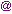 We are no longer accepting Transcript Request Forms via Fax Under the Data Protection Act Transcript Request Forms must be signed by the student whose results are being requested . Under the Data Protection Act we cannot discuss the student's results with anyone other than the student themselves. A fee of €4 applies for one years results 
A fee of €10 applies for a complete set of results (2 copies) Transcript request advice for any of the following:Teaching CouncilIf the Teaching Council request you to fill in a breakdown of subjects , please note that SID service does not provide course syllabus, only Transcripts. Please email your relevant College Office i.e. Arts, Science etc. to request Course Syllabus This is a link to the Teaching Council website if you require clarification on their requirementsClinical TranscriptsExam results are posted via internal post to Bernard McCarthy School of Nursing to process the Clinical Hours. For further information please click on the  Nursing Clinical Transcript Process documentWorld Education ServicesPlease note that you can upload the WES form, include application number to the Online Transcript Request system for processing by SID Team . 